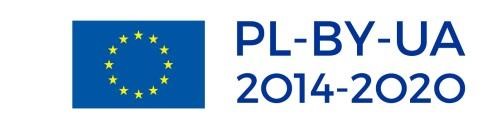 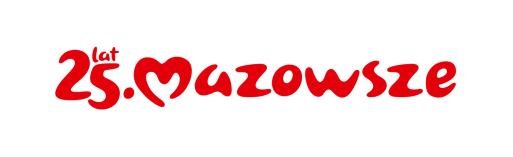 Projektowane postanowienia umowy Umowa nr W/UMWM-UF/UM/OR/…………../2023                                              do postępowania nr …………. zawarta w Warszawie,  pomiędzy: Województwem Mazowieckim, NIP 113-245-39-40, REGON 015528910, z siedzibą w Warszawie przy  ul. Jagiellońskiej 26, 03-719 Warszawa, zwanym w dalszej części umowy „Zamawiającym”, reprezentowanym przez:  a ………….. Strony zawierają umowę w ramach zamówienia publicznego nr OR-D-III.272.99.2023.AP prowadzonego w trybie podstawowym bez negocjacji – art. 275 pkt 1, zgodnie z przepisami ustawy z dnia 11 września 2019 r. - Prawo zamówień publicznych (Dz. U. z 2023 r., poz. 1710, z późn. zm.) § 1. Przedmiotem umowy jest dostawa żywności zgodnie z opisem przedmiotu zamówienia, stanowiącym załącznik nr 1 do niniejszej umowy i formularzem oferty Wykonawcy, stanowiącym załącznik nr 2 do umowy.  Wykonawca zobowiązuje się zrealizować przedmiot umowy zgodnie z opisem przedmiotu zamówienia, o którym mowa w ust. 1, a także postanowieniami niniejszej umowy. Wykonawca zobowiązuje się do wykonania przedmiotu umowy w sposób należyty,  z uwzględnieniem profesjonalnego charakteru prowadzonej działalności, w tym do dostarczenia żywności, o której mowa w ust. 1 i jej ubezpieczenia na czas transportu. W ramach realizacji przedmiotu umowy Wykonawca zobowiązany jest dokonać rozładunku i wniesienia żywności do pomieszczenia/pomieszczeń wskazanego/-ych przez Zamawiającego. Dostawa, w tym rozładunek  i wniesienie żywności, odbywa się na koszt i ryzyko Wykonawcy.  Wykonawca zobowiązuje się dostarczyć żywność o której mowa w ust. 1  do siedziby Urzędu Marszałkowskiego Województwa Mazowieckiego w Warszawie, przy ul. Skoczylasa 4, w godzinach 9.00-14.00, lub w inne miejsce wskazane przez Zamawiającego na terenie województwa mazowieckiego, na zlecenie Zamawiającego przesłane drogą mailową lub na adres /numer kontaktowy Wykonawcy wskazany w § 2 ust 1.pkt 1 na 7 dni przed terminem realizacji zlecenia dostawy żywności. W zleceniu Zamawiający wskazuje ilość żywności jaka ma być dostarczona Zamawiającemu oraz określi asortyment, który ma być dostarczony w ramach realizacji zlecenia. Dostawa nastąpi po ustaleniu konkretnego terminu pomiędzy osobami wyznaczonymi do współpracy ze strony Zamawiającego i Wykonawcy  w  § 2 ust.1. Protokolarny odbiór żywności, o której mowa w  ust. 1, nastąpi w terminie 3 dni roboczych od dnia dostawy, na podstawie protokołu odbioru podpisanego bez zastrzeżeń przez wyznaczonego pracownika Zamawiającego, o którym mowa w § 2 ust. 1 pkt 2. Wzór protokołu odbioru stanowi załącznik nr 3 do umowy. Strony ustalają, że równoważne znaczenie z podpisanym protokołem odbioru będą miały dokument WZ, specyfikacja dostawy lub inny dokument określający szczegółową ilość i rodzaj dostarczonego przedmiotu umowy, podpisany przez wyznaczonego pracownika Zamawiającego, o którym mowa w § 2 ust. 1 pkt 2. Protokół odbioru, podpisany bez zastrzeżeń przez pracownika Zamawiającego wyznaczonego do współpracy, o którym mowa w § 2 ust. 1 pkt 2, stanowi podstawę do wystawienia przez Wykonawcę faktury za dostarczoną żywność.  W przypadku gdy Zamawiający stwierdzi, że dostarczona w ramach realizacji umowy żywność nie spełnia warunków zawartych w opisie przedmiotu zamówienia, o którym mowa w ust. 1, może odmówić odbioru całości lub części żywności z powodu wad (żywność posiada wadę zmniejszającą jej wartość lub  użyteczność, została wydana w stanie niekompletnym, nie posiada użyteczności zgodnie z przeznaczeniem) i zwróci ją na koszt Wykonawcy, który zobowiązuje się dostarczyć nową spełniającą przedmiotowe warunki żywność, w terminie 5 dni roboczych od daty zgłoszenia tego faktu (reklamacja) przez Zamawiającego drogą e-mailową lub faksem na adres/numer kontaktowy wskazany w § 2 ust. 1.  Jeżeli Wykonawca w terminie 5 dni roboczych od otrzymania reklamacji o której mowa w ust. 8 nie dostarczy spełniającej warunki określone w załączniku nr 1 żywności, Zamawiający może zakupić żywność, w zakresie objętym reklamacją u innego dostawcy a różnicą w cenie obciążyć Wykonawcę. Realizacja przedmiotu umowa, o którym  mowa w § 1 ust.1, nastąpi  w terminie do 30 dni od dnia podpisania umowy. Zamówienie jest realizowane w ramach projektu pod nazwą: „Wsparcie przy zabezpieczeniu podstawowych potrzeb obywateli ukraińskich", realizowanego w ramach „Programu Współpracy Transgranicznej Polska-Białoruś-Ukraina 2014-2020”.  § 2. Strony ustalają, że osobami wyznaczonymi do współpracy w ramach realizacji umowy są:  1) 	ze 	strony 	Wykonawcy: 	p. 	……………. 	tel. 	………. 	e-mail 	……………. 2) ze strony Zamawiającego: p. …………… tel. ……………, e-mail ……………, p. …………, tel. ………., e-mail: ………………….   Zmiana osób wyznaczonych do współpracy, o których mowa w ust. 1, nie stanowi zmiany umowy, lecz wymaga jedynie poinformowania o tym fakcie drugiej Strony, w trybie zawiadomienia drogą mailową, faksem na adresy wskazane w ust. 1 lub pisemnie na adresy wskazane w komparycji umowy.  Strony zobowiązują się do niezwłocznego, wzajemnego, pisemnego powiadamiania się, przesyłką poleconą za potwierdzeniem odbioru, o zmianach nazw Stron, adresów, określonych w umowie, bez konieczności sporządzania aneksu do umowy.  Korespondencję przesłaną na adresy wskazane w komparycji umowy, każda ze Stron uzna za prawidłowo doręczoną, w przypadku nie powiadomienia drugiej Strony o zmianie swego adresu. Każda ze Stron przyjmuje na siebie odpowiedzialność za wszelkie negatywne skutki wynikłe  z powodu nie wskazania drugiej Stronie aktualnego adresu. Strony ustalają, że ich aktualne adresy do korespondencji są tożsame z adresami wskazanymi  w komparycji umowy. § 3. Wykonawca zobowiązuje się zapewnić Zamawiającemu minimalny okres przydatności do spożycia żywności wynoszący co najmniej 12 miesięcy od daty odbioru dostawy żywności przez Zamawiającego bez zastrzeżeń. Po stwierdzeniu przez Zamawiającego innych wad dostarczonej żywności, których nie dało się stwierdzić przy odbiorze, Zamawiający zawiadamia pisemnie Wykonawcę o tym fakcie i pozostawi wadliwą żywność do jego dyspozycji. Wykonawca zobowiązuje się wymienić wadliwą żywność, na spełniającą minimalny wymagany okres przydatności do spożycia oraz wolną od innych wad w terminie 7 dni roboczych od daty otrzymania od Zamawiającego zawiadomienia o wadliwej żywności. W przypadku gdyby wskazany w ust. 2 termin okazał się niewystarczający dla dostarczenia żywności wolnej od wad, Wykonawca może wystąpić z wnioskiem o jego przedłużenie, wskazując realny proponowany okres dostawy. Zamawiający po zbadaniu okoliczności sprawy może wyrazić zgodę na nowy, ustalony wspólnie z Wykonawcą termin dostawy. Jeżeli Wykonawca w terminie, o którym mowa w ust. 2 (w przypadku, gdy nie wystąpi  o przedłużenie terminu lub nie uzyska zgody Zamawiającego na to przedłużenie) lub ust. 3, nie dostarczy przedmiotu umowy bez wad, Zamawiający może zakupić przedmiot umowy u innego dostawcy, a cenę albo różnicę w cenie zakupu (w zależności od tego czy Zamawiający zapłacił wcześniej Wykonawcy za dostarczony wadliwy towar)  pokryje Wykonawca. Zamawiającemu przysługują – na zasadach określonych w Kodeksie Cywilnym – wszelkie uprawnienia z tytułu rękojmi odnośnie dostarczonego przedmiotu umowy. Bieg terminu rękojmi rozpoczyna się z dniem podpisania protokołu, o którym mowa w § 1 ust. 5. W przypadku stwierdzenia wad jakościowych (również ukrytych) otrzymanego przedmiotu umowy w okresie rękojmi, Zamawiający powiadomi niezwłocznie (pisemnie, drogą elektroniczną lub faksem) Wykonawcę o stwierdzonych brakach lub wadach.  Jeżeli Wykonawca w terminie 7 dni roboczych od otrzymania powiadomienia, o którym mowa w ust. 7 nie dostarczy przedmiotu umowy bez wad, Zamawiający może zakupić przedmiot umowy  u innego dostawcy, a cenę albo różnicę w cenie  zakupu ( w zależności od tego czy Zamawiający zapłacił wcześniej Wykonawcy za dostarczony wadliwy towar) pokryje Wykonawca. Okres gwarancji i rękojmi biegnie na nowo od daty dostarczenia, w ramach gwarancji lub rękojmi, żywności wolnej od wad. § 4. Wynagrodzenie Wykonawcy z tytułu realizacji przedmiotu umowy (wartość umowy) zostało ustalone na łączną kwotę brutto (z VAT): ………….. zł (słownie……………… 00/100). Wynagrodzenie z tytułu realizacji przedmiotu umowy, wskazane w ust.1, zawiera w sobie wszelkie koszty realizacji umowy, w tym dostarczenie przedmiotu umowy Zamawiającemu. Ceny jednostkowe wskazane w formularzu oferty, o którym mowa w § 1 ust. 1 przez cały okres obowiązywania umowy nie ulegną podwyższeniu.  Zamawiający dokona zapłaty wynagrodzenia po dokonaniu odbioru przedmiotu umowy, przelewem na rachunek bankowy Wykonawcy: ……… w banku …………….. w terminie do 14 dni kalendarzowych od daty otrzymania przez Zamawiającego prawidłowo wystawionej faktury. Podstawę zapłaty wynagrodzenia, o którym mowa w ust. 1, będzie stanowić faktura wystawiona po wcześniejszym zrealizowaniu i odebraniu bez zastrzeżeń przedmiotu umowy, potwierdzonym w protokole odbioru.  Fakturę należy wystawić ze wskazaniem następujących danych: Nabywca: Województwo Mazowieckie, ul. Jagiellońska 26, 03-719 Warszawa, NIP: 113-245-39-40; Odbiorca: Urząd Marszałkowski Województwa Mazowieckiego w Warszawie, ul. Jagiellońska 26, 03–719 Warszawa; numeru niniejszej umowy. § 5. Wykonawca zapłaci Zamawiającemu karę umowną z tytułu zwłoki w dostarczeniu przedmiotu umowy w wysokości 0,1% wynagrodzenia brutto należnego za dostarczenie przedmiotu umowy za każdy rozpoczęty dzień zwłoki w dostawie w stosunku do terminów wynikających z § 1 ust. 4, § 3 ust. 2, ust. 3 i ust. 9 niniejszej umowy. Wykonawca zapłaci Zamawiającemu, z tytułu nienależytego wykonania umowy, karę umowną  w wysokości 10% wynagrodzenia umownego brutto, określonego w § 4 ust. 1. Z tytułu rozwiązania lub odstąpienia od umowy przez którąkolwiek ze Stron, z przyczyn leżących po stronie Wykonawcy, Zamawiający naliczy Wykonawcy karę umowną w wysokości 20 % wynagrodzenia umownego brutto, określonego w § 4 ust. 1. Łączna maksymalna wysokość kar umownych, których mogą dochodzić strony w ramach niniejszej umowy, nie może przekroczyć 30% wynagrodzenia brutto wskazanego w § 4 ust. 1. Strony zastrzegają możliwość dochodzenia odszkodowania przewyższającego wysokość kar umownych, o których mowa w ust. 1 i 2 na ogólnych zasadach, jeżeli szkoda rzeczywista będzie wyższa niż należne kary umowne.  Zamawiający ma prawo rozwiązać umowę ze skutkiem natychmiastowym w przypadku, gdy Wykonawca w sposób rażący narusza postanowienia umowy, w tym gdy zwłoka, o której mowa  w ust. 1 przekroczy 14 dni.  Strony zastrzegają możliwość dochodzenia kar, o których mowa w ust. 1 i 2, także w wypadku odstąpienia od umowy.  Niezależnie od sposobu rozliczenia kar umownych, Strona występująca z żądaniem zapłaty kary umownej wystawi na rzecz drugiej Strony notę księgową (obciążeniową) na kwotę należnych kar umownych.  Wykonawca wyraża zgodę na potrącenie kar umownych z należnego wynagrodzenia. § 6. Wykonawca nie może dokonać cesji praw i obowiązków wynikających z niniejszej umowy,  w szczególności zobowiązań finansowych, na rzecz osoby trzeciej bez pisemnej zgody Zamawiającego.  W przypadku naruszenia postanowień ust. 1 Zamawiający może wypowiedzieć umowę ze skutkiem natychmiastowym, z uwzględnieniem § 5 ust. 3. § 7. Wykonawca zobowiązuje się do zachowania w poufności i do niewykorzystywania w innym celu niż określony w niniejszej umowie wszelkich informacji uzyskanych od Zamawiającego w związku  z realizacją niniejszej umowy, z wyjątkiem: informacji publicznie dostępnych; informacji z innych źródeł, w których posiadanie Wykonawca wszedł bez naruszenia prawa; informacji, co do których Zamawiający pisemnie zezwolił na ich ujawnienie lub wykorzystanie  w innym celu. Wykonawca oświadcza, iż zobowiąże swoich pracowników oraz osoby działające na jego zlecenie do zachowania w poufności i do nie wykorzystywania w innym celu, niż określony w niniejszej umowie informacji, o których mowa w ust. 1.Obowiązek zachowania informacji w poufności nie dotyczy sytuacji, w których Wykonawca zobowiązany jest do przekazania posiadanych informacji podmiotom uprawnionym na podstawie przepisów prawa do żądania udzielenia takich informacji, w związku z prowadzonym postępowaniem.  Zamawiający informuje, że Urząd Marszałkowski Województwa Mazowieckiego w Warszawie funkcjonuje w oparciu o Zintegrowany System Zarządzania zgodny z normami :PN-EN ISO 9001:2015-10 – System Zarządzania Jakością, PN-EN ISO 14001:2015-09 – System Zarządzania Środowiskowego, PN-ISO/IEC 27001:2014-12 – System Zarządzania Bezpieczeństwem Informacji, OHSAS 18001:2007 – System Zarządzania Bezpieczeństwem i Higieną Pracy, PN-ISO 37001:2017-05 – System Zarządzania Działaniami Antykorupcyjnymi, PN-ISO 26000 – System Społecznej Odpowiedzialności. W ramach podpisanej umowy Wykonawca zobowiązuje się, przy wykonaniu przedmiotu umowy określonego w § 1 do zachowania należytej staranności w zakresie przestrzegania zasad mających na celu m.in. zapewnienie bezpieczeństwa informacji, ochrony środowiska, zapewnienie bezpiecznych i higienicznych warunków pracy, przeciwdziałania korupcji oraz dbałości o środowisko naturalne. Wykonawca zobowiązuje się do umieszczenia na opakowaniach przedmiotu zamówienia naklejek informacyjnych z logotypem Marki Mazowsze i logotypem Programu Współpracy Transgranicznej Polska-Białoruś-Ukraina 2014-2020, na zasadach określonych w opisie przedmiotu zamówienia stanowiącym załącznik nr 1 do niniejszej umowy. Projekt naklejki informacyjnej dostarczony zostanie przez Zamawiającego drogą mailową. § 8. Wszelkie zmiany postanowień umowy, a także jej rozwiązanie za zgodą obu Stron, wypowiedzenie albo odstąpienie od niej, wymaga zachowania formy pisemnej pod rygorem nieważności. Sprawy nieuregulowane umową podlegają przepisom Kodeksu cywilnego, ustawy Prawo zamówień publicznych i innych właściwych ze względu na przedmiot umowy, aktów prawnych.  W przypadku zaistnienia sporu wynikającego z realizacji niniejszej umowy właściwym miejscowo sądem dla jego rozstrzygnięcia będzie sąd właściwy dla siedziby Zamawiającego.  Załącznikami stanowiącymi integralną część umowy są:  opis przedmiotu zamówienia – załącznik nr 1;  formularz oferty Wykonawcy z dnia ……………..- załącznik nr 2; wzór protokołu odbioru – załącznik nr 3; Klauzula informacyjna RODO – załącznik nr 4; § 9. Datą zawarcia niniejszej Umowy jest data złożenia oświadczenia woli o jej zawarciu przez ostatnią ze Stron.  Umowa została sporządzona w formie elektronicznej i podpisana przez każdą ze stron kwalifikowanym podpisem elektronicznym. 	Zamawiający                                                           	  	Wykonawca 1 Środki zabezpieczono w budżecie WM w dziale 754, rozdziale 75421, § 4357, Zadanie 1.4.24. WSPARCIE_W_ZASPOKAJANIU_PODSTAWOWYCH_POTRZEB_OBYWATELI_UKRAINY 	 www.mazovia.pl 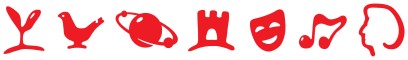 